Dear Swimmers/parents/guardians,Please find attached some of the meet information, the programme of events and an entry form for the British Gas International Meet to be held at the Manchester Aquatics Centre on 24-28th June.  The full meet conditions are available to read on our website www.colsc.weebly.com or on http://www.swimming.org/assets/uploads/events/BGISM_2014_-_Entry_Pack.pdf  Once FULLY COMPLETED, Please return forms to me in person, via your squad coach, or post to: Meg Langley (COLSC Gala Secretary), 31 Thornfield Road, Thornton, Liverpool L23 9XY by 01/06/2014. Thanks, Meg**Cash AND cheques acceptable - Please make cheques payable to ‘The City of Liverpool Swimming Club’**CITY OF LIVERPOOL SWIMMING CLUB(Affiliated to the Swim North West A.S.A.)CITY OF LIVERPOOL SWIMMING CLUB(Affiliated to the Swim North West A.S.A.)CITY OF LIVERPOOL SWIMMING CLUB(Affiliated to the Swim North West A.S.A.)President Mr.N.WilkinsonPresident Mr.N.Wilkinson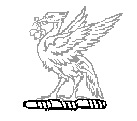 Life Vice President Mrs.D.JamesonLife Vice President Mr.T.TunstallChairman Mr.B.LangleyVice Chairman Mr.C.GraysonChief Coach Mr.M.RobertsMr. P. Skeggs Secretary Website: www.colsc.weebly.comWebsite: www.colsc.weebly.comSwimmers NameClubCity of Liverpool Swimming ClubCity of Liverpool Swimming ClubCity of Liverpool Swimming ClubASA No.GenderDate Of BirthAddressTel no.AddressEmailEventTime(50m)Where and When Achieved?          (THESE WILL BE CHECKED AGAINST THE RANKINGS)50m Freestyle100m Freestyle200m Freestyle400m Freestyle800m Freestyle (GIRLS)1500m Freestyle (BOYS)50m Backstroke100m Backstroke 200m Backstroke50m Breaststroke100m Breaststroke 200m Breaststroke50m Butterfly100m Butterfly 200m Butterfly200m Individual Medley400m Individual MedleyTotal Number of EntriesTotal    (£10.50 per individual)Swimmer’s SignatureDateSigned Parent/Guardian (If swimmer is under 18 years)Date